MONTH-TO-MONTH RESIDENTIAL RENTAL AGREEMENTCAUTION: This is a legally binding agreement. READ IT CAREFULLY. It is intended to help promote harmony by clarifying the rights, duties, and responsibilities of property owners, managers, and renters. Additions and/or deletions may be made by having all parties initial each change; however, IT CANNOT BE CHANGED INTO A LEASE.Verbal agreements often lead to misunderstanding and confusion. MAKE SURE THAT ALL AGREEMENTS ARE MADE IN WRITING.Both the Owner/Agent and the Renter(s) agree to fulfill the conditions listed below:This Agreement is a Month-to Month Rental Agreement and will begin (date) ________________ The OWNER/AGENT is: ________________________________________________________ The RENTER(S) is/are: __________________________________________________________ADDRESS of the RENTAL1. RENTRent is $	 per month, payable in advance on the                         day of each month. Rent includes the following: (check each item included)Gas	Garbage Electric	Water Dishwasher	Range Refrigerator	Washer Furnishings	Dryer Cable TV	Internet Other (Specify)                      ParkingThe Renter(s) will pay rent at the following address:2. FAILURE TO PAY RENTIf rent is not paid within five (5) days after due date, the Renter agrees to pay a charge of $(must be reasonable) for late rent and/or each dishon-ored bank check,unlesswaived bywritten agreement.If the Renter is unable to pay rent when due, the Owner has the legal right to serve notice to pay rent or vacate within three (3) days, as provided by California Code of Civil Procedures Section 1161.3. OCCUPANCY AND SUBLETTINGA) The rental is for the residential use of the signers of this Agreement and is limited to	(# of) occupants.B) The Renter(s) will not sublet, assign, share or rent space, or maintain guests beyond	days a month without the prior written consent of the Owner.C) This Agreement is between the Owner/Agent and each renter individually. IN THE EVENT OF DEFAULT BY ANY ONE SIGNER, EACH AND EVERY REMAINING SIGNER SHALL BE RESPONSIBLE FOR ALL PROVISIONS OF THIS AGREEMENT.4. PERMITTED ITEMSRenter(s) may have the following items on the property:AnimalsVehiclesOtherAll vehicles are to be parked in the following designated areas:5. DEPOSITSA) The Renterwillpaythe Owner/Agentthefollowing refundable security deposit: $________________________________________ which will not exceed two months rent for unfurnished property and three months rent for furnished.1. When the Renter moves out the Owner may use the deposit solely for the purpose of:i. Repairing damages for which the Renter is responsible,ii. Cleaning beyond normal wear and tear,iii. Paying due and unpaid rent and/or utilities (as per California Civil Code 1950.5)1 of 4INTEREST:B) The Owner will pay the Renter interest on all security deposits, in all areas of Santa Cruz County, excluding Scotts Valley, pursuant to the current local ordinance and rates.C) The Owner and the Renter will conduct a pre-move out inspection of the rental within two weeks before the Renter's move-out date at which time the Owner6. Clean and sanitary building, grounds and appurtenances, free from all accumulations of debris, filth, rubbish, garbage, and infestation by rats, rodents, and vermin at the commencement of the rental agreement;7. An adequate number of appropriate receptacles for garbage and rubbish;8. Floors, stairways and railings;9. Smoke detectors and carbon-monoxide detectors.will inform the Renter of needed cleaning and/or repairs IN WRITING at the inspection. The Renter will have the right to make any repairs identified at the pre-move out inspection at their own expense before the move out date without deduction from the security deposit. Within 21 days after the Renter moves out, the Owner will return the deposit to the Renter with accrued interest, less any deductions the owner is entitled to under the law. If any deductions are made, the owner will provide the Renter with a written itemized statement of expenses and receipts for cleaning or repairs for which deductions were made from the deposit.Renters with pets will pay the Owner an additional refundable pet deposit of: $________________________________________. Total deposit may not exceed legal limits.No deposit may be charged for any pet which is a service or emotional support animal necessary for the management or treatment of a disability.6. MAINTENANCE OF THE RENTAL PROPERTY A) COSTThe cost of repairing or replacing items damaged beyond wear and tear will be paid by the Owner/Agent unless the Renter willfully or through lack of due care caused or permitted the damage.B) OWNER’S/AGENT’S DUTIESThe Owner will keep the rental property tenantable, safe, and sanitary in compliance with all state and local housing, building, and health requirements applicable to the rental property; will have all required inspections and certifications, if any, made; will maintain the mechanical equipment and utilities in good operating condition; and will maintain the following in good repair:1. Effective waterproofing and weather protection of room and exterior walls including windows and doors;2. Plumbing fixtures and gas facilities;3. A water supply capable of producing hot and cold running water, furnished toappropriate fixtures and connected to a sewage disposal system approved under applicable law;4. Adequate heating facilities;5. Electrical lighting;	2 of 4The Owner/Agent further agrees to maintain peace and quiet in those areas of the building(s) not subject to the Renter’s control.C) RENTER’S DUTIES Renter(s) agree to:1. Keep the premises as clean and sanitary as the condition of the premises permits;2. Regularly dispose of all rubbish, garbage, and other waste in a clean and sanitary manner;3. Properly use and operate all electrical, gas, and plumbing fixtures and keep them as clean and sanitary as their condition permits;4. Not, nor permit anyone on the premises within her or his control to, willfully or wantonly destroy, deface, damage, impair, alter, or remove any part of the structure, facilities, or equipment;5. Leave the rental in the same condition as when possession was given to her or him, reasonable wear, excepted; and6. Not to cause or allow unnecessary noise especially during the quiet times under the city or county noise and/or "party" ordinance(s) (10:00 p.m. to 8:00 a.m.).D) ADDITIONAL DUTIESThe maintenance of the following additional items shall be the responsibility of the Renter(s):E) DESTRUCTION OF THE RENTALIf, beyond the control of either party, the rental becomes partially or totally destroyed during the term of this Agreement, either party may thereupon terminate this agreement upon reasonable notice.F) PRIVACYAs required by law, the landlord or principal tenant may enter only for the following reasons: (a) in case of an emergency; (b) to make necessary or agreed upon repairs, decorations, or improvements, supply necessary or agreed-upon services, or exhibit thedwelling unit to prospective or actual purchasers, mortgagees, tenants, workers, or contractors; (c) when the tenant has abandoned or surrendered the premises; or (d) pursuant to court order. The landlord must give the tenant written twenty-four (24) hours notice of intent to enter and may enter only during normal business hours, excepting by necessity, cases (a) and (c) above.G) RETALIATION RESTRICTIONSThe Renter has the right to request repairs from the Landlord without fear of retaliation and, in appropriate circumstances, to withhold rent.In compliance with the law, the Owner/Agent may not threaten to or actually reduce or terminate any services to the Renter, raise the rent, or evict the Renter if the Owner/Agent’s purpose is retaliation against the Renter for seeking the following remedies:1.	Repair and Deduct:The Renter will give a dated written notice (du-plicated) to the Owner/Agent to repair or correct defects which aretheOwner/Agent’s responsibil-ity as listed in subparagraph (B) above. After a reasonable time, if the Renter has fulfilled their duties under the law, then they may repair uncor-rected defects or have them repaired and deduct the cost of repair from the next month’s rent. Repairs must be made in a competent manner at reasonable cost. This remedy cannot be used more than twice in a 12 month period and cannot exceed one month’s rent for each, as provided by California Civil Code Section 1942.2.	Reporting Code Violations:The Rentermay report housing, building, or health and safety code violations to the City or County Building Inspection Department, the County Environmental Health Department, and/or other governmental authorities.3.	Tenant Organizing:The Tenant has the right to organize other ten-ants, or participate in an organization advocating tenants’ rights.7. NOTICESNotices and requests will be made IN WRITING and given to the Owner/Agent at the Owner/Agent’s ad-dress, or place designated by Owner/Agent, and to the Renter at the rental property.RENT NOTICESThe Renter will be given written notice of rent changes or changes in the terms of the tenancy not less than thirty (30) days in advance of the day the rent is due. Some notices require sixty (60) days advance notice.VACATE NOTICESBoth Renter and Owner/Agent will give thirty (30) days written notice in the event that the rental is to be vacated. In the event that the tenant has occupied the rental for more than one year, Owner/Agent will give the Renter no less than sixty (60) days written notice to terminate the tenancy. This notice period may be lengthened or shortened by written agreement. (Less than 7 days notice to vacate is prohibited by California Civil Code Section 1946.)OTHER CHANGESThe Owner/Agent will give written notice within ten (10)daysof anychangein managers,agentsfor receipt of rent, and owner (or agents authorized to act for the owner). Such notices will include the names, addresses, and phone numbers of such persons.RESPONSIBILITYOwner/Agent’s fire and extended coverage insurance covers the building only. It is recommeded that Renter carry a standard renter’s insurance policy to cover renter's personal property.8. DISPUTES AND REMEDIESIf a dispute occurs relating to the rental of this property, either the Owner/Agent or the Renter may seek mediation before filing Small Claims or other civil action. The prevailing party may recover his or her reasonable costs and attorney’s fees incurred in a legal action to enforce or interpret the provisions of this agreement or to recover possession of the rental property.9. CONDITION OF RENTAL PROPERTY CHECKLISTThe Condition of Rental Property Checklist is used to avoid dissagreements over the condition of the rental. It is designed to protect equally the Owner/Agent and the Renter from being held responsible for damages they did not cause, and to minimize disputes over the return of deposits (See Checklist for instructions). The Condition of Property Checklist is available online at communityrentals.ucsc.edu/pdf/rental-condition-checklist.pdf . The Owner/Agent specifically agrees to complete the following repairs or improvements by the following dates:Repair or Improvement	Date3 of 4ADDITIONAL AGREEMENTS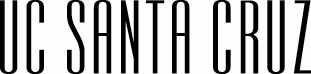 Megan's LawNotice: Pursuant To Section 290.46 of the Penal Code, information about specified registered sex offenders ismade available to the public via an Internet Web site maintained by the Department of Justice at www.meganslaw. ca.gov. Depending on an offender’s criminal history, this information will include either the address at which theoffender resides or the community of residence and ZIP Code in which they reside. Lead-Based Paint DisclosureTenant(s) acknowledge(s) receipt of "Disclosure of Information on Lead-Based Paint or Lead-Based Paint Hazards" from landlord/agent. (Required for homes built before 1978.) Available online at www.dca.ca.gov/publications/landlordbook/lead_disclosure.pdfTenant(s) acknowledge(s) receipt of the pamphlet Protect Your Family from Lead in Your Home. (Required for homes built before 1978.) Landlords may call 1-800-424-LEAD or go to www2.epa.gov/sites/production/files/2013-09/documents/lead_in_your_home_brochure_land_b_w_508.pdf to obtain a copy of the pamphlet.CAUTION: THIS IS A LEGALLY BINDING AGREEMENT; MAKE SURE YOU UNDERSTAND ALL OF ITS PROVISIONS BEFORE SIGNING.If you do not, talk it over with the other signers of this Agreement and/or seek advice from CRLA listed below.The signing of this agreement acknowledges the Owner's receipt of $________________ from the Renter for:$	last month's rent	$	security deposit	$	first month's rentOwner/Agent will give Renter a copy of this Agreement as required by law. This Agreement is entered into this______ day of _____________________ and will be effective the ______ day of __________________________________________________________________ Owner (print)________________________________________ Owner’s Signature________________________________________ Owner’s Agent (print)________________________________________ Owner's Agent Signature________________________________________ Renter (print)________________________________________ Renter's Signature_________________________________________ Renter (print)_________________________________________ Renter’s Signature_________________________________________ Renter (print)_________________________________________ Renter's Signature_________________________________________ Renter (print)_________________________________________ Renter's SignatureCommunity Rentals Office 1156 High Street104 Hahn Student Services Santa Cruz, CA 95064 (831) 459-4435California Rural Legal Assistance 21 Carr StreetWatsonville, CA 95076 (831) 724-2253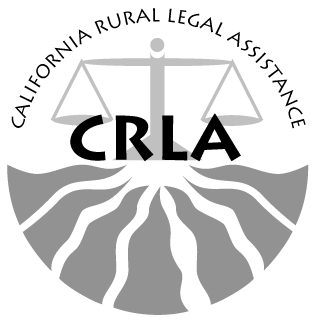 4 of 4	8/2017